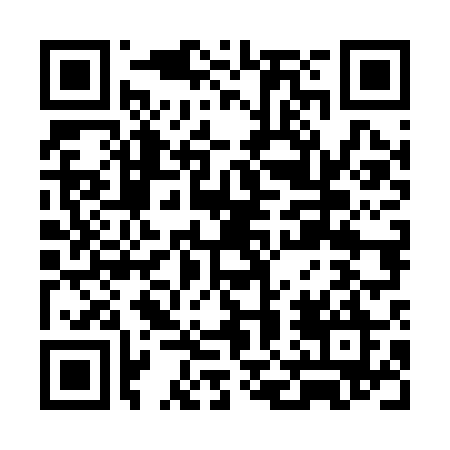 Ramadan times for Craigs Meadow, Pennsylvania, USAMon 11 Mar 2024 - Wed 10 Apr 2024High Latitude Method: Angle Based RulePrayer Calculation Method: Islamic Society of North AmericaAsar Calculation Method: ShafiPrayer times provided by https://www.salahtimes.comDateDayFajrSuhurSunriseDhuhrAsrIftarMaghribIsha11Mon6:036:037:181:104:287:037:038:1912Tue6:016:017:161:104:297:057:058:2013Wed5:595:597:151:104:307:067:068:2114Thu5:585:587:131:104:307:077:078:2215Fri5:565:567:111:094:317:087:088:2316Sat5:545:547:101:094:317:097:098:2517Sun5:525:527:081:094:327:107:108:2618Mon5:515:517:061:084:327:117:118:2719Tue5:495:497:051:084:337:127:128:2820Wed5:475:477:031:084:347:137:138:2921Thu5:455:457:011:084:347:147:148:3022Fri5:445:447:001:074:357:157:158:3223Sat5:425:426:581:074:357:177:178:3324Sun5:405:406:561:074:367:187:188:3425Mon5:385:386:551:064:367:197:198:3526Tue5:365:366:531:064:377:207:208:3627Wed5:355:356:511:064:377:217:218:3828Thu5:335:336:501:054:387:227:228:3929Fri5:315:316:481:054:387:237:238:4030Sat5:295:296:461:054:387:247:248:4131Sun5:275:276:451:054:397:257:258:421Mon5:265:266:431:044:397:267:268:442Tue5:245:246:411:044:407:277:278:453Wed5:225:226:401:044:407:287:288:464Thu5:205:206:381:034:417:297:298:475Fri5:185:186:361:034:417:307:308:496Sat5:165:166:351:034:417:317:318:507Sun5:155:156:331:024:427:327:328:518Mon5:135:136:321:024:427:347:348:539Tue5:115:116:301:024:427:357:358:5410Wed5:095:096:281:024:437:367:368:55